 Министерство культуры и духовного развития Республики Саха (Якутия)Государственное бюджетное профессиональное образовательное учреждение Республики Саха (Якутия) «Якутский колледж культуры и искусств имени Аграфены Дмитриевны Макаровой»МЕТОДИЧЕСКИЕ РЕКОМЕНДАЦИИ ПО ОРГАНИЗАЦИИ ВЫПОЛНЕНИЯ И ЗАЩИТЫ ВЫПУСКНОЙ КВАЛИФИКАЦИОННОЙ РАБОТЫ СТУДЕНТА51.02.01 Народное художественное творчество (по видам)51.02.02 Социально-культурная деятельность51.02.03 Библиотековедение53.02.06 Хоровое дирижирование53.02.08 Музыкальное звукооператорское мастерство55.02.01 Театральная и аудиовизуальная техникаЯКУТСК2019Утверждено учебно-методическим советом ГБПОУ РС(Я) «Якутский колледж культуры и искусств» от 22. 10. 2018г. Составитель:  Рожина Е.Н.Рецензенты: Посельская Е.П., заместитель директора по учебно-воспитательной работе ГБПОУ РС(Я) «Якутский колледж культуры и искусств им. А.Д. Макаровой»;Сундупова О.Е., заместитель директора по научно-методической работе ГБПОУ РС(Я) «Якутский колледж культуры и искусств им. А.Д. Макаровой».Методические рекомендации отражают общие требования к выпускной квалификационной работе специалиста среднего звена, требования к ее содержанию, объему и структуре, научному руководству, критериям оценивания. Подготовка и защита выпускной квалификационной работы является обязательной частью основной образовательной программы специальности и направлена на установление уровня профессиональной подготовки выпускников требованиям Федерального государственного образовательного стандарта (ФГОС) СПО. Учебно-методическое пособие разработано на основе нормативных документов:ГОСТ 7.1-2003. № 332-ст «Библиографическая запись. Библиографическое описание. Общие требования и правила составления», введенным Постановлением Госстандарта РФ от 25 ноября 2003 года.  ГОСТ 2.105-95 ЕСКД. Общие требования к текстовым документамГОСТ 7.12-93 СИБИД. Библиографическая запись. Сокращение слов на русском языке. Общие требования и правила.СОДЕРЖАНИЕПояснительная записка……………………………………………………………………….... 6Выпускная квалификационная работа как итоговая аттестационная учебно-исследовательская работа студента…………………………………………………………….8Требования к содержанию и структуре выпускных квалификационных работ….…...…....8Язык и стиль выпускной квалификационной работы………………………………………...8Структура выпускной квалификационной работы………………………………………...…9Процесс подготовки выпускной квалификационной работы …………………………….....12Оформление выпускной квалификационной работы ……………………………………......14Оформление списка использованной литературы……………………………………...…….15Подготовка текста доклада………………………………………………………………….…18Отзыв научного руководителя………………………………………………………….……...19Рецензирование выпускной квалификационной работы…………………………………….20Процедура допуска студентов к защите выпускной квалификационной работы………….21Защита выпускной квалификационной работы…………………………………………....…21Показатели оценивания выпускной квалификационной работы …………………………...22Литература…………………………………………………………………………………..…..23Приложение 1. Образец индивидуального графика выполнения ВКР………………….…..24Приложение 2. Образец титульного листа, содержания и введения выпускной квалификационной работы…..……………………………………………………………...…25Приложение 3. Пример оформления таблицы, рисунка, графика…………………………..29Приложение 4. Пример оформления списка использованной литературы……………...…30 Приложение 5. Пример отзыва научного руководителя курсовой работы (проекта).….…31Приложение 6. Пример рецензирования выпускной квалификационной работы……..….32Приложение 7. Лист экзаменатора………………………………………………………..…..33Приложение 8. Шкала оценивания результатов защиты выпускной квалификационной работы………………………………………………………………………………………...…33Приложение 9. Понятийный аппарат выпускной квалификационной работы ……….…...34ПОЯСНИТЕЛЬНАЯ ЗАПИСКАВыпускная квалификационная работа является важным этапом подготовки студента как будущего специалиста и выполняется студентами очного отделения по специальностям: 51.02.01 Народное художественное творчество (по видам), 51.02.02 Социально-культурная деятельность, 51.02.03 Библиотековедение, 53.02.06 Хоровое дирижирование, 53.02.08 Музыкальное звукооператорское мастерство, 55.02.01 Театральная и аудиовизуальная техника.Обязательное требование ФГОС: 51.02.01 Народное художественное творчество (по видам) – соответствие тематики выпускной квалификационной работы содержанию профессионального модуля «Аналитическая и художественно-исполнительская деятельность». Выпускная квалификационная работа – «Показ и защита творческой работы»; 51.02.02 Социально-культурная деятельность – соответствие тематики выпускной квалификационной работы содержанию одного или нескольких профессиональных модулей. По углубленной подготовке по виду «Организация и постановка культурно-массовых мероприятий и театрализованных представлений» выпускная квалификационная работа (дипломная работа, дипломный проект) – «Постановка и проведение культурно-массового мероприятия (театрализованного представления)». По углубленной подготовке по виду «Организация культурно-досуговой деятельности» включает выпускную квалификационную работу (дипломная работа, дипломный проект) – «Организация и проведение культурно-досуговой программы»;51.02.03 Библиотековедение – соответствие тематики выпускной квалификационной работы содержанию одного или нескольких профессиональных модулей. Выпускная квалификационная работа (дипломная работа, дипломный проект);53.02.06 Хоровое дирижирование – соответствие тематики выпускной квалификационной работы содержанию одного или нескольких профессиональных модулей. Выпускная квалификационная работа (дипломная работа, дипломный проект) «Дирижирование и работа с хором»;53.02.08 Музыкальное звукооператорское мастерство – соответствие тематики выпускной квалификационной работы содержанию одного или нескольких профессиональных модулей. Выпускная квалификационная работа – «Звукооператорское мастерство», включающую реферат и демонстрацию записей фонограмм с приложением экспликации; 55.02.01 Театральная и аудиовизуальная техника – соответствие тематики выпускной квалификационной работы содержанию одного или нескольких профессиональных модулей. По ППССЗ базовой подготовки выпускная квалификационная работа (дипломная работа, дипломный проект) – «Анализ, разработка технологического процесса, элементов и частей оборудования» (по видам);  по ППССЗ углубленной подготовки выпускная квалификационная работа (дипломная работа, дипломный проект) – «Анализ, разработка, проектирование художественно-технического оформления театральных спектаклей, эстрадных концертов, цирковых программ и других проектов» (по видам).Настоящее пособие содержит рекомендации, основанные на положениях по организации выполнения и защиты выпускной квалификационной работы в ГБПОУ РС(Я) «Якутский колледж культуры и искусств», образцы оформления титульного листа, содержания, введений, методологического аппарата учебно-исследовательских работ студентов. ВЫПУСКНАЯ КВАЛИФИКАЦИОННАЯ РАБОТА КАК ИТОГОВАЯ АТТЕСТАЦИОННАЯ УЧЕБНО-ИССЛЕДОВАТЕЛЬСКАЯ РАБОТА  СТУДЕНТОВТРЕБОВАНИЯ К ВЫПУСКНОЙ КВАЛИФИКАЦИОННОЙ РАБОТЕВыпускная квалификационная работа выполняется в форме дипломной работы или дипломного проекта. Выпускная квалификационная работа носит практический характер. Тематика ВКР должна отвечать современным требованиям развития науки, культуры и образования, иметь практико-ориентированный характер. При этом должна соответствовать содержанию одного или нескольких профессиональных модулей, входящих в образовательную программу СПО. По утвержденной теме руководитель ВКР разрабатывает совместно со студентом индивидуальный график подготовки и выполнения ВКР (Приложение 1).При подготовке  ВКР следует:- глубоко изучить и проанализировать монографическую, педагогическую и периодическую литературу;- изучить и охарактеризовать историю исследуемой проблемы и ее практического состояния, а также педагогического опыта;- дать четкую характеристику объекта, предмета, цели, задач и методов исследования;- описать и проанализировать практическую деятельность.Результаты проведенной самостоятельной практической работы должны быть обобщены и на основе их сделаны выводы и рекомендации. ЯЗЫК И СТИЛЬ ВЫПУСКНОЙ КВАЛИФИКАЦИОННОЙ РАБОТЫЯзык и стиль выпускной квалификационной работы, как и любой научной работы, должен соответствовать так называемому академическому этикету, суть которого заключается в интерпретации собственной и привлекаемых точек зрения с целью обнаружения и обоснования научной истины. Научное изложение состоит главным образом из рассуждений, направленных на доказательство положений, выявленных в результате исследования фактов действительности.Для текста выпускной квалификационной работы должна быть характерна смысловая законченность, целостность и связность. Важнейшим средством выражения логических связей являются специальные функционально-синтаксические речевые средства, указывающие на последовательность развития мысли (вначале, прежде всего, затем, во-первых, во-вторых, итак и др.), противоречивые отношения (однако, между тем, в то время как, тем не менее), причинно-следственные отношения (следовательно, поэтому, благодаря этому, сообразно с этим, вследствие этого, кроме того, к тому же), переход от одной мысли к другой (прежде чем перейти к …, обратимся к …, рассмотрим, остановимся на …, рассмотрев, перейдем к …, необходимо остановиться на …, следует рассмотреть), итог и вывод (таким образом, итак, следовательно, в заключение отметим, все сказанное позволяет сделать вывод, подведя итог, следует сказать…). В качестве средств связи могут использоваться местоимения, прилагательные и причастия (данные, этот, такой, названные, указанные, приведенные и др.). Подобные речевые обороты отражают специфику научного повествования и предупреждают о поворотах мысли автора, информируют об особенностях его мыслительного пути.Следует строго выдерживать стиль письменной речи выпускной квалификационной работы, а именно: безличный монолог, так как внимание сосредоточено на содержании и логической последовательности сообщения, а не на его субъекте. С этой целью используются неопределенно-личные предложения и страдательный залог (Расчет производят в соответствии с методикой… Продолжительность периода оценивают… В упомянутых работах обосновывается… Наиболее часто встречается...).Допускается изложение от третьего лица (Автор полагает… Предложенный автором подход… ), но лучше использовать множественное число первого лица (Мы рассматриваем… С нашей точки зрения… В этой связи нами предлагается…). Однако необходимо соблюдать меру, используя отмеченные личные конструкции, и употреблять их при необходимости подчеркнуть авторский вклад в разработку исследуемой проблемы.Особо следует подчеркнуть, что местоимение единственного числа первого лица – «я» – в тексте работы не употребляется.Важной стилистической особенностью письменной научной речи является объективность изложения. Ею обусловливается наличие в тексте вводных слов и словосочетаний, указывающих на степень достоверности сообщения (конечно, разумеется, действительно, очевидно – представляют вполне достоверный факт; видимо, надо полагать – предполагаемый факт; возможно, вероятно – возможный факт). А также обязательного указания на то, каков источник сообщения, кем высказана та или иная мысль, кому конкретно принадлежит то или иное выражение (по сообщению, по сведениям, по мнению, по данным и др.).Культуру научной речи определяют точность, ясность и краткость. В том случае, когда в работе необходимы математические расчеты, то описывается методика расчета (формулы с пояснениями к условным обозначениям и указанием единиц измерения), и его результаты оформляются в табличной форме.СТРУКТУРА ВЫПУСКНОЙ КВАЛИФИКАЦИОННОЙ РАБОТЫВыпускная квалификационная работа имеет следующую структуру:- титульный лист;- содержание;- введение;- основная часть;- заключение;- список использованной литературы- приложение.Требования к оформлению титульного листа:- наименование ведомства;- наименование образовательного учреждения;- отметка председателя предметно-цикловой комиссии о допуске к защите;- вид исследовательской работы;- наименование темы выпускной квалификационной работы;- код, наименование специальности;- форма обучения;- курс, группа, фамилия, имя, отчество студента, выполнившего работу, номер группы;- Ф.И.О. научного руководителя, ученая степень, должность, подпись;- название города, в котором находится учебное заведение;- год написания работы (Приложение 2.)После титульного листа следует содержание, в котором последовательно излагаются: введение, названия разделов или глав, параграфы, заключение, список использованной литературы, список приложений. При этом названия всех разделов (глав) должны точно соответствовать логике содержания работы, быть краткими и четкими. Обязательно указываются страницы, с которых начинаются все пункты плана. Введение – это вступительная часть научно-исследовательской работы. В этом разделе студент показывает актуальность темы, определяет цели и задачи, объект, предмет, новизну, раскрывает практическую значимость и методологическую основу. Введение должно составлять не менее 2 и не более 3 страниц текста.Актуальность темы можно обосновать, отвечая на вопрос «Почему данную проблему нужно изучать сейчас, насколько она важна и значима в данное время в данной ситуации?». Актуальность заключается в объяснении теоретической новизны и положительного эффекта, который будет достигнут в результате выполнения работы. Цель – это представление об общем результате работы, цель часто определяется на основании более конкретного, подробного описания темы исследования. Специфика цели исследования состоит в выделении логического основания, по которому будет произведена классификация задач.Задачи исследования. Формулируя задачи, студент отвечает на вопрос «Как действовать, чтобы достичь цели исследования, что надо сделать, чтобы подтвердить предположение (гипотезу)?». Обычно в работе формулируются 3-4 задачи. Объект исследования – это то, на что направлено внимание исследователя, что подлежит рассмотрению. Объектом исследования не может быть человек, ребенок, это сам процесс, явление, факт. Предмет исследования – это отдельная сторона, аспект рассмотрения изучаемого объекта. Предмет дает представление о том, как рассматривается объект, какие новые качества, свойства, функции объекта рассматривает исследователь. Предмет всегда находится «внутри» объекта и является его признаком. Предмет исследования формулируется подробно и конкретно, поэтому в его формулировке всегда больше слов, чем в формулировке объекта. Научная новизна – главный критерий ценности исследования,  необходимо опираясь на имеющиеся в открытом доступе авторитетные источники и публикации, раскрыть малоизученные аспекты темы, подчеркнуть нестандартный новаторский подход к их изучению, отыскать и рассказать что-то новое и ранее не описанное. Научная новизна в курсовой работе (проекте) может состоять:- в применении, пусть хорошо известных, но никогда не использовавшихся в определенной области методов (целесообразность такого решения надо обязательно обосновать);- в апробации метода, который никем не проверялся на практике;- в выборе предмета, который до сих пор оставался вне поля зрения исследователей; - в отборе материала, к которому раньше никто не обращался (это может быть любой достоверный теоретический, литературный, фактический источник, к примеру: публикации, статистические сводки, экспериментальные данные, полученные самим автором или собранные, но не обработанные другими исследователями);- уникальные результаты опытов, ценные данные соцопросов, свежие решения – все, чего не было до того, как автор провел исследование. Это одновременно и практическая значимость работы.Практическая значимость работы должна быть определена и описана. Необходимо указать, кому будут полезны полученные результаты, разработанные материалы. Как и когда целесообразно их использовать в учебно-воспитательном процессе. Методологическая основа – здесь следует указать, какие деятели занимались изучением данной проблемы. А в истории исследования можно упомянуть исторический контекст, рассказать, что успели добавить к имеющимся данным новейшие авторы.Основная часть, в которой раскрывается содержание выпускной квалификационной работы, состоит из теоретического и практического разделов. В теоретическом разделе (1 глава, 2 параграфа) раскрываются история и теория исследуемой проблемы: раскрывается история вопроса, характеризуются аспекты разработанности проблемы в теории и практике посредством сравнительного анализа литературы, имеется психолого-педагогическое обоснование проблемы, дается критический анализ литературы и показываются позиции автора. В практическом разделе (2 глава, 2 параграфа) излагаются методы, ход и результаты самостоятельной работы (план, характеристика методов его проведения, основных этапов, анализ), также могут быть представлены схемы, диаграммы, таблицы, рисунки и т.д. Объем теоретического и практического разделов должны быть равнозначным.В заключении содержатся итоги работы, выводы, к которым пришел автор,  и рекомендации. Заключение должно быть обстоятельным и соответствовать поставленным задачам. Заключение должно составлять не менее 2 и не более 3 страниц текста.Список использованной литературы представляет собой перечень использованных источников (нормативные документы, словари, монографии, книги, статьи) и интернет-ресурсы с указанием электронного адреса. Приложения могут состоять из дополнительных справочных материалов, имеющих вспомогательное значение, например: копий документов, выдержек из отчетных материалов, статистических данных, схем, таблиц, диаграмм, программ, положений и т.п.ПРОЦЕСС ПОДГОТОВКИ ВЫПУСКНОЙ КВАЛИФИКАЦИОННОЙ РАБОТЫПодготовка и защита ВКР является одним из видов итоговой государственной аттестации выпускника, позволяющая установить соответствие уровня и качества подготовки специалиста ФГОС.Этапы и методы работы над ВКР.Выбор и утверждение темы ВКР. Подготовка ВКР начинается с выбора темы. Основным критерием является научный интерес студента, стремление расширить свои познания в определенной области. Работа также, может стать логическим продолжением курсовой работы (проекта), только значительно превышая теоретический и практический уровни.  Темы ВКР разрабатывается преподавателями профессиональных модулей, по возможности с учетом запросов работодателей, рассматриваются и утверждаются  на заседании выпускающей предметно-цикловой комиссии. Тема выпускной работы может быть предложена студентом при условии обоснования им целесообразности ее разработки.Тема ВКР должна соответствовать содержанию одного или нескольких профессиональных модулей по основным видам профессиональной деятельности, быть актуальной, обладать новизной и практической значимостью, иметь практико-ориентированный характер. При выборе  темы следует учитывать современные требования развития науки, техники, производства, экономики, культуры и образования.Перечень тем обсуждается на заседаниях предметно-цикловых комиссий, утверждается решением учебно-методического совета за 6 (шесть) месяцев до защиты. Проверка на соответствие требованиям ФГОС, разработанных заданий на ВКР, основных показателей оценки результатов выполнения и защиты работ, осуществляется на заседании учебно-методической комиссии ГБПОУ РС(Я) «Якутский колледж культуры и искусств им. А.Д. Макаровой». РекомендуемПри выборе темы ВКР старайтесь руководствоваться:- вашими возможностями и научными интересами;- глубиной знания по выбранному направлению;- желанием выполнить работу теоретического и практического характера;- возможностью преемственности курсовой работы (проекта) с выпускной квалификационной работой.Прежде чем выбрать тему ВКР, следует определить объектную область, объект и предмет исследования, так как каждая тема находится как бы в определенной системе координат.Объектная область исследования – это область, сфера науки и практики, в которой находится объект исследования. Для студентов, обучающихся по специальности 51.02.01 Народное художественное творчество (по видам)  объектными областями исследования являются постановка, методика работы с любительским творческим коллективом, художественно-исполнительская деятельность. Для студентов, обучающихся по специальности 51.02.02 Социально культурная деятельность – организация и постановка мероприятий.Для студентов, обучающихся по специальности 53.02.06 Хоровое дирижирование – педагогика, психология, методика обучения и работа с хором.Для студентов, обучающихся по специальности 53.02.08 Музыкальное звукооператорское мастерство – процесс работы со звуком.Для студентов, обучающихся по специальности 55.02.01 Театральная и аудиовизуальная техника – технологический процесс, работа с оборудованием.Объект исследования – эта та крупная, относительно самостоятельная часть объектной области, в которой находится предмет исследования. Например, если избирается объектная область – методика обучения детей пению, то объектом исследования могут быть методы, формы, межпредметные связи, особенности обучения детей разным видам исполнительства. Предмет исследования – это конкретная часть объекта, например, предмет исследования может быть означен так – «постановка обрядовой части эвенкийского праздника», объект – «технология организации народных праздников», тема будет звучать как «Организация и технология проведения эвенкийского праздника «Икэнипкэ». Утвердив тему, приступают к выработке гипотезы. Гипотеза (от греч. hypothesis – основание, предположение) есть предположительное суждение о закономерной (причинной) связи явлений. Сформулировать гипотезу можно как решение поставленной проблемы, например, «мероприятие способствует национальному самосознанию, повышает интерес к этническим группам, способствует возрождению культуры».Из гипотезы выводятся цель и задачи исследования. ОФОРМЛЕНИЕ ВЫПУСКНОЙ КВАЛИФИКАЦИОННОЙ РАБОТЫВыпускная квалификационная работа должна быть напечатана на стандартном листе бумаги формата А4 с соблюдением следующих требований:- объем работы: для дипломного проекта  – не менее 35 стр., для дипломной работы -  не менее 45 страниц печатного текста, не учитывая приложений;- должны соблюдаться определенные границы полей: сверху и снизу – 2 см, слева – 2,5 см, справа – 1,5 см;- цвет шрифта – черный;- размер шрифта должен составлять 14 пт, шрифт «Times New Roman»;- межстрочный интервал 1,5 (полуторный);- отступ красной строки – 1,25;- выравнивание текста – по ширине;- страницы нумеруются начиная с 3-й арабскими цифрами в нижнем правом углу страницы, размер шрифта (кегль) – 11;- на титульной странице, в оглавлении и приложениях к выпускной квалификационной работе номер не ставится;- в тексте используется «длинное тире», его клавиатурное сочетание MS Word — Ctrl+Alt+ минус в дополнительной клавиатуре;- используются «кавычки-елочки», для вложенных кавычек — «кавычки-лапочки».Ключевые требования к оформлению заголовков:- наименование заголовка располагается по центру строки и печатается прописными буквами (СОДЕРЖАНИЕ, ВВЕДЕНИЕ, ЗАКЛЮЧЕНИЕ, СПИСОК ИСПОЛЬЗОВАННОЙ ЛИТЕРАТУРЫ), разрешается использовать полужирный шрифт;- параграфы печатаются строчными буквами, номер параграфа состоит из номера главы и номера раздела в главе (например: 1.2 (1 – номер главы, 2 – номер раздела), разделенных точкой, в конце номера точка не ставится;- после заголовка, располагаемого посередине строки, точка не ставится;- расстояние между названием частей и текстом составляет – 1 интервал;- не допускаются подчеркивания и переносы в словах заголовка;- все разделы и подразделы нумеруются.Оформление рисунков:К рисункам относятся все графические изображения (схемы, графики, фотографии, рисунки). На все рисунки в тексте должны быть даны ссылки. Рисунки должны располагаться непосредственно после текста, в котором они упоминаются впервые, или на следующей странице. Рисунки нумеруются арабскими цифрами, при этом нумерация сквозная, но допускается нумеровать и в пределах раздела (главы). В последнем случае номер рисунка состоит из номера главы и порядкового номера иллюстрации, разделенных точкой (например: Рисунок 1.1). Название пишется под рисунком по центру, как и рисунок, форматирование — как и у обычного текста. Слово «Рисунок» пишется полностью. Если рисунок один, то он обозначается «Рисунок 1». Допускается не нумеровать мелкие иллюстрации (мелкие рисунки), размещенные непосредственно в тексте и на которые в дальнейшем нет ссылок. При ссылках на иллюстрацию следует писать «... в соответствии с рисунком 2» при сквозной нумерации и «... в соответствии с рисунком 1.2» при нумерации в пределах раздела, или (Рисунок 1.). После слово «Рисунок 2» пишется название. В этом случае подпись должна выглядеть так: «Рисунок 2 — Название». Точка в конце названия не ставится. Оформление таблиц:На все таблицы в тексте должны быть ссылки. Таблица должна располагаться непосредственно после текста, в котором она упоминается впервые, или на следующей странице. Все таблицы нумеруются (нумерация сквозная, либо в пределах раздела — в последнем случае номер таблицы состоит из номера раздела и порядкового номера внутри раздела, разделенных точкой (например: Таблица 1.2). Слово «Таблица» пишется полностью. Наличие у таблицы собственного названия обязательно. Название состоит из «Таблицы», номера, тире и названия. Название таблицы следует помещать над таблицей слева, без абзацного отступа в одну строку с ее номером через тире (например: «Таблица 3 — Название»). Точка в конце названия не ставится (Приложение 3). Заменять кавычками повторяющиеся в таблице цифры, математические знаки, знаки процента и номера, обозначение марок материалов и типоразмеров изделий, обозначения нормативных документов не допускается. При отсутствии отдельных данных в таблице следует ставить прочерк (тире).При переносе таблицы на следующую страницу название помещают только над первой частью, при этом нижнюю горизонтальную черту, ограничивающую первую часть таблицы, не проводят. Над другими частями также слева пишут слово «Продолжение» и указывают номер таблицы (например: Продолжение таблицы 1).Заголовки столбцов и строк таблицы следует писать с прописной буквы в единственном числе, а подзаголовки столбцов - со строчной буквы, если они составляют одно предложение с заголовком, или с прописной буквы, если они имеют самостоятельное значение. В конце заголовков и подзаголовков столбцов и строк точки не ставят. Заголовки столбцов, как правило, записывают параллельно строкам таблицы, но при необходимости допускается их перпендикулярное расположение.Горизонтальные и вертикальные линии, разграничивающие строки таблицы, допускается не проводить, если их отсутствие не затрудняет пользование таблицей. Но головка таблицы должна быть отделена линией от остальной части таблицы.ОФОРМЛЕНИЕ СПИСКА ИСПОЛЬЗОВАННОЙ ЛИТЕРАТУРЫПримеры оформления списка литературы выпускной квалификационной работы соответствуют межгосударственному стандарту ГОСТ 7.1-2003 «Система стандартов по информации, библиотечному и издательскому делу. Библиографическая запись. Библиографическое описание». Литература в списке выпускной квалификационной работы приводится в следующем порядке: 1. Нормативно-правовые акты (международно-правовые акты, подписанные и ратифицированные Российской Федерацией, федеральные конституционные законы, федеральные законы, подзаконные акты (указы Президента, постановления Правительства РФ, приказы, письма);2. Научная и учебная литература (книги, монографии, учебные пособия, учебно - методические пособия, справочники, курсы лекций) располагается, как правило, в алфавитном порядке; 3. Иностранная литература;4. Интернет-ресурсы.При использовании внутристрочных библиографических  ссылок – по фамилии авторов в порядке их упоминания. При упоминании авторов с одинаковой фамилией их располагают в алфавитном порядке их инициалов. Научные работы одного автора располагают по алфавиту их названий. Источники литературы нумеруются по порядку. Это общие требования, единые для всех. Книга конкретного автораАзаров, Ю.П. Тайны педагогического мастерства [Текст]: учеб. пособие / Ю.П. Азаров. – М.: Издательство Московского психолого-социального института; Воронеж: Изд-во НПО МОДЭК, 2004. – 432 с.Иванов, К.И. Основы права: учебник для вузов / К.И. Иванов. – М.: Дрофа, 2012. – 256 с.Книга нескольких авторовБрежнева, В.В. Информационное обслуживание: продукты и услуги, предоставляемые библиотеками и службами информации предприятий: учеб.-прак. пособие / В.В. Брежнева, В.А. Минкина. - СПб.: Профессия, 2014. – 226 с.Петров, Ю.В. Экономическая теория: учебник / Ю.В. Петров, А.В. Сидоров. СПб.: Астрель, 2010. – 391 с.Книга  под редакцией одного автора, объединившего труды многих учёныхЭкономика предприятия: учеб.пособие для студ. вузов / под ред. Р.П. Викторовой. – М.: Академия, 2011. – 327 с.Экономика предприятия: учеб.пособие для студ. вузов / А.В. Петров, Д.И. Иванов, С.И. Сидоров; под ред. Р.П. Викторовой. – М.: Академия, 2011. – 327 с.Одна книга из многотомного изданияСвиридюк, А.У. Экономика Т.2. Микроэкономика /А.У. Свиридюк. - М.: Юрайт, 2012. – 674 с.Многотомные изданияСтаниславский, К.С. Собрание сочинений: в 8 т. Т 1-3. - М., Искусство, 1954-1957. – 480 с.Статьи из журналовБоярцева, В.К. Факторы экономического роста /В.К. Боярцева // Экономический вестник. – 2010. - №5(12). – С. 15 – 20. Ветчанова, О. В. Общение в детской библиотеке [Текст]: проблемы и пути их решения / О. В. Ветчанова // Справочник руководителя учреждения культуры. - 2010. - №7. - С. 55-67.Здесь указывается автор, приводится название статьи, год издания, номер и страницы журнала, на которых размещена статья.СловариВласов, О.И. Толковый словарь /О.И. Власов. - М.: Дрофа, 2010. – 1020 с.Электронные ресурсыЭкономический словарь [Электронный ресурс]. – http://...Олзоева, Г.К. Основные функции библиотеки [Электронный ресурс]. – http://... – статья в интернете.Норенко, В.В. Режиссерский замысел в структуре спектакля [Электронный ресурс]: авт. дисс… кандидат искусствоведения. - http://... – ссылка на автореферат диссертации.Библиографический список не должен в основном состоять из электронных ресурсов, список литературы может содержать 1/3 или 2/3 источников из сети интернет.Литература должна быть:1.	Современная (желательно последних 3 – 4 лет);2.	Соответствовать теме вашей выпускной квалификационной работы;3.	Источников 1990–х годов должно быть по минимуму (например, если у вас есть глава, которая посвящена истории, то наличие литературы прошлого века – это нормально, но опять-таки, не более 30%).4.	Каждый литературный источник должен упоминаться в сносках в тексте выпускной квалификационной работы;5.	В выпускной квалификационной работе должны  минимально использоваться учебники и учебные пособия. Основной акцент должен делаться на научные статьи в журналах и специальных изданиях, монографии, статистики и т. п. Соответственно и список использованной литературы должен быть составлен в таком соотношении. Это повысит научную ценность вашей работы.6.	Если вы указываете в списке использованной литературы законы и подзаконные акты, то они должны использоваться и, соответственно, оформляться в самой последней редакции (+ дата и источник его первого опубликования).Оформление источников должно называться: Cписок использованной литературы (Приложение 4)Список использованной литературы для выпускной квалификационной работы должен состоять не менее чем: для «НХТ» – 40-60 ед., «ТАВТ»- 15-25 ед., «ХД» – 40-60 ед., «СКД» – 40-60 ед., «МЗМ» –15-25 ед., «Библиотековедение» - 40-60 ед. источников.Используемые факты при написании выпускной квалификационной работы должны снабжаться ссылками на источник, из которого они взяты. Ссылка на литературные источники выполняется с указанием порядкового номера по списку использованной литературы и страниц, из которых представлены выдержки, цитаты, например: текст [15, с. 114].В оформлении приложений следует обратить внимание на то, что страница указывается лишь на первой странице приложения. Вверху в центре страницы заглавными буквами пишется слово «ПРИЛОЖЕНИЕ», а затем в верхнем правом углу обычным шрифтом указывается приложение под определенным номером (согласно порядку использования в тексте), например: Приложение 1.Приложения могут состоять из дополнительных справочных материалов, имеющих вспомогательное значение, например: копий документов, выдержек из отчетных материалов, статистических данных, схем, таблиц, диаграмм, программ, положений и т.п. Если планируется несколько приложений (графики, рисунки, таблицы, графические изображения), то располагаться каждый из них должен на отдельном листке.Причем порядок приведения приложений в работе должен быть последовательным: каждый новый лист с приложением идет в том порядке, в котором на него идет ссылка в основном тексте работы. Каждый новый лист с приложением должен иметь свой заголовок. ПОДГОТОВКА ТЕКСТА ДОКЛАДАДанный этап наступает после фактического завершения работы над текстовой частью выпускной квалификационной работы. Текст доклада представляет собой дословное выступление студента на защите ВКР.Смысл подготовки доклада – в сжатом виде представить вниманию комиссии основные результаты исследования, полученные лично студентом в процессе выполнения ВКР. Само выступление должно состоять из трех частей – вступления (10-15% общего времени), основной части (60-70%) и заключения (20-25%). Соответственно, доклад должен иметь следующую структуру:- обращение к членам комиссии;- представление темы защищаемой выпускной квалификационной работы;Пример вводных фраз:«Уважаемый председатель и члены государственной аттестационной комиссии! Меня зовут… Позвольте представить вашему вниманию выпускную квалификационную работу на тему: «…».- обоснование актуальности выбранной темы и проведенного исследования;- указание цели и задачи, объекта и предмета выполненного исследования, гипотезу (если есть), практическую значимость, новизну, методологическую основу в точном соответствии с введением к ВКР;- собственно представление результатов выпускной квалификационной работы. При написании этой, ключевой, части доклада в качестве основы используется заключение к ВКР. Раскрытые в нем выводы и предложения студента переносятся в доклад в обобщенном варианте, но с сохранением последовательности изложения.Ввиду специфики ВКР итоги теоретического обоснования исследуемой проблемы (результаты, полученные лично студентом в процессе подготовки первой главы ВКР) приводятся в наиболее краткой форме, занимая около 0,5 страницы.Основное внимание докладчику следует сосредоточить на итогах анализа предмета исследования (результатах, полученных лично студентом в процессе подготовки второй главы ВКР). Здесь нужно показать какие данные были получены студентом, и дать ответ на задачи, поставленные в ВКР (около 1,5 страницы). Также докладчику необходимо остановиться на результатах, полученных лично студентом в процессе подготовки второй главы ВКР – еще около 1 страницы.В заключительной части доклада необходимо сформулировать выводы, которые следуют из основной идеи выступления, следует отметить перспективы дальнейших исследований в данной области (1 абзац);Заканчивается доклад выражением благодарности слушателям «На этом доклад окончен. Спасибо за внимание».Если при работе над ВКР были созданы и/или применялись различные средства для развития технологий социальной работы (методические пособия, методические рекомендации, наглядные средства, такие как буклеты, листовки, плакаты, поделки и др.), то их следует показать в раздаточном материале. В этом случае по тексту доклада обязательно делаются ссылки, связывающие отдельное положение доклада с конкретным элементом раздаточного материала.Текст доклада иллюстрируется электронной презентацией в PowerPoint, включающую не менее 10 слайдов. На слайдах могут быть отражены цели и задачи ВКР, основные этапы её разработки, выводы о целесообразности и перспективах практического применения результатов ВКР. Презентация выполняется в едином стиле. Цветовая гамма и использование анимации не должны препятствовать адекватному восприятию информации. Во время доклада обучающийся может использовать другой подготовленный наглядный материал. Использование презентации позволяет докладчику довести до сведения слушателей большее количество информации. Не нужно зачитывать текст, представленный на слайдах: чтение происходит с намного большей скоростью, чем устная речь. В презентации докладчик дает дополнительный материал, обосновывающий или иллюстрирующий положения доклада.Время, предоставляемое студенту для доклада, ограничено до 15 мин., в этой связи текст доклада следует размещать на 3-5 страницах при условии соблюдения тех же параметров форматирования абзаца и шрифта, что и в основном тексте ВКР.Студент должен свободно ориентироваться в тексте доклада, с тем, чтобы на защите избежать воспроизведения доклада методом сплошного чтения. На защите студенту следует излагать положения доклада большей частью по памяти, лишь в случае необходимости обращаясь к напечатанному тексту.Текст доклада и электронная презентация подлежат обязательному согласованию с научным руководителем выпускной квалификационной работы.Студент должен быть готов к тому, что задавать вопросы по его работе имеет право любой из присутствующих на процедуре защиты ВКР.ОТЗЫВ НАУЧНОГО РУКОВОДИТЕЛЯВ своем отзыве научный руководитель дает оценку, прежде всего, не выпускной квалификационной работе, а умению студента организовывать свой труд, и делает вывод об общем уровне подготовки студента. Связано это с тем, что если студент активно взаимодействовал с научным руководителем, то все недостатки в работе, с точки зрения руководителя, оказываются устраненными и в отзыв включается только характеристика личности студента как молодого исследователя. Если же взаимодействие студента с научным руководителем не было налажено, требования руководителя не выполнялись, то в этом случае в отзыве раскрываются причины сложившейся ситуации, показывается ее влияние на качество отдельных частей работы.Отзыв научного руководителя составляется в произвольной форме. Однако можно выявить и некоторые общие положения, включаемые в отзыв, так, научный руководитель:- оценивает актуальность избранной темы и практическую применимость;  - отмечает степень самостоятельности студента, проявленной в процессе раскрытия темы ВКР, наличие собственной точки зрения и творческого подхода к решению поставленных задач;  - оценивает умение студента пользоваться методами научного исследования;- оценивает умение анализировать, обобщать, делать выводы;- указывает на уровень аргументации и обоснованности выдвигаемых положений, навык использования иллюстративно-аналитического материала;- характеризует дисциплинированность и ответственность автора ВКР, качество планирования и организации рабочего времени;- в заключение отзыва делает общий вывод об уровне подготовки автора, и возможном допуске к публичной защите.Общий объем отзыва научного руководителя составляет 1 страницу при стандартном форматировании текста. Отзыв составляется в одном экземпляре и подписывается с точным указанием ученой степени и ученого звания руководителя, места его работы и должности. Пример отзыва научного руководителя приведен в приложении 5.РЕЦЕНЗИРОВАНИЕ ВЫПУСКНОЙ КВАЛИФИКАЦИОННОЙ РАБОТЫЗавершенная выпускная квалификационная работа рецензируется специалистами с высшим образованием других образовательных учреждений, учреждений культуры, владеющих вопросами, связанными с тематикой ВКР, работающих по профилю. Рецензенты ВКР определяются руководителем не позднее, чем за месяц до защиты. Рецензия должна включать:- заключение о соответствии ВКР заявленной теме и значимости работы;- оценку качества выполнения каждого раздела ВКР;-оценку степени разработанности поставленных вопросов и практической значимости работы;- общую оценку качества выполнения ВКР.Рецензия заверяется печатью организации, в которой работает рецензент. Содержание рецензии доводится до сведения студента не позднее чем за 1 день до защиты ВКР. Внесение исправлений в ВКР после получения рецензии не допускается (Приложение 6.)ПРОЦЕДУРА ДОПУСКА СТУДЕНТОВ К ЗАЩИТЕ ВЫПУСКНОЙ КВАЛИФИКАЦИОННОЙ РАБОТЫПо завершении студентов ВКР руководитель проверяет качество работы, подписывает ее вместе с заданием и своим письменным отзывом передает председателю предметно-цикловой комиссии за 3 дня до защиты.Председатель ПЦК после ознакомления с отзывом руководителя и рецензией решает вопрос о допуске обучающегося к защите, который оформляется отдельным приказом, передает ВКР в государственную аттестационную комиссию.Не позднее, чем за десять дней до защиты ВКР учебной частью ГБПОУ РС(Я) «Якутский колледж культуры и искусств им. А.Д. Макаровой» формируется приказ о допуске к защите.В случае наличия семестровых долгов, неуспеваемости, неявки, непредставления выпускной квалификационной работы научному студент к защите не допускается и в пределах сроков работы ГАК ему отводится время для исправления недостатков и прохождения допуска к защите ВКР повторно.ЗАЩИТА ВЫПУСКНЫХ КВАЛИФИКАЦИОННЫХ РАБОТЗащита ВКР проводится на открытом заседании Государственной аттестационной комиссии с участием не менее 2/3 ее состава при обязательном присутствии председателя ГЭК или его заместителя. До начала защиты секретарь ГАК представляет членов ГЭК. На защиту ВКР отводится 15 минут на каждого студента. Процедура защиты включает: - представление студента;- доклад студента;- вопросы членов комиссии (не более 7 минут);- ответы студента на вопросы;- чтение рецензии или выступление рецензента, если он присутствует на заседании ГЭК;- ответы студента на вопросы, замечания, предложения рецензента;- отзыв руководителя ВКР;- заключительное слово студента.Результаты защиты ВКР работы заносятся членами ГАК в листы экзаменатора  (Приложение 7).При обсуждении результатов защиты по каждому студенту заслушивается мнение всех членов ГЭК, коллегиально определяется уровень сформированности компетенций студента (высокий, хороший, достаточный, недостаточный) и выставляется оценка. Решение ГЭК принимается на закрытом заседании простым большинством голосов членов комиссии, участвующих в заседании. При равном числе голосов председатель ГЭК (или заместитель председателя) обладает правом решающего голоса. Результаты защиты ВКР определяются оценками «отлично», «хорошо», «удовлетворительно», «неудовлетворительно» и объявляются в тот же день после оформления протокола заседания ГЭК.По итогам защиты выносится решение «выпускная квалификационная работа защищена/ не защищена».Все решения ГЭК оформляются протоколами. В протоколе записываются: вопросы, заданные членами ГЭК, итоговая оценка ВКР, присуждение квалификации и особые мнения членов комиссии. Протоколы заседаний ГЭК подписываются председателем, заместителем председателя, ответственным секретарем и членами ГЭК.На заседании ГЭК может приниматься решение о рекомендации лучших работ к публикации в сборник лучших ВКР, внедрению в образовательный процесс, о выдвижении на конкурс.Порядок прохождения повторной защиты ВКР для обучающихся, получивших при защите ВКР оценку «неудовлетворительно» или не явившихся на защиту по уважительной причине (по медицинским показаниям или в других, документально подтвержденных, исключительных случаях) определяется ЯККиИ им. А.Д. Макаровой самостоятельно на основе Положения и порядка проведения государственной итоговой аттестации по образовательным программам среднего профессионального образования. Если повторная защита прошла успешно, то справка обменивается на диплом в соответствии с решением ГЭК.Перед защитой студент должен иметь полный комплект следующих документов:1. выпускная квалификационная работа, с твердым переплетом, со всеми необходимыми подписями: научного руководителя, председателя ПЦК (1 экз.);2. отзыв научного руководителя (1 экз.);3. рецензия (1 экз.); 3. презентация доклада, выполненная в Power Point (1 экз.).На защите студент представляет устный доклад по теме выпускной квалификационной работы с использованием наглядного материала, иллюстрирующего основные положения ВКР.Время защиты ВКР – 22 минуты (выступление – 15 мин., ответы на вопросы – 7 мин.).      ПОКАЗАТЕЛИ ОЦЕНИВАНИЯ ВЫПУСКНОЙ КВАЛИФИКАЦИОННОЙ РАБОТЫПроцедура оценивания результатов освоения образовательной программы включает в себя оценку уровня сформированности общих и профессиональных компетенций студента при выполнении и защите ВКР. Уровень сформированности компетенции (одной или нескольких) определяется по качеству выполненной студентом ВКР и отражается в следующих формулировках: высокий, хороший, достаточный, недостаточный.Результаты защиты ВКР фиксируются в баллах (Приложение 8). Общее количество баллов (20б.) складываются из:    10 баллов (50% от общей оценки) оценка за содержание ВКР;5 баллов за оформление ВКР;2 балла за презентацию ВКР;3 балла за ответы на вопросы.ЛИТЕРАТУРА:1.	Федеральный закон «Об образовании в Российской Федерации» от 29.12.2012 N 273-ФЗ. 2.	Федеральный закон от 29 декабря 1994 г. N 78-ФЗ «О библиотечном деле» (с изменениями и дополнениями).3.	Положение о выпускной квалификационной работе по образовательным программам подготовки специалистов среднего звена ГБПОУ РС(Я) «Якутский колледж культуры и искусств».4. Положение об организации выполнения и защиты выпускной квалификационной работы. [Электронный ресурс] https://www.irposakha.ru/metodicheskaya-pomoshch/makety-lokalnykh-aktov5.	Методические рекомендации по организации выполнения и защиты выпускной квалификационной работы в образовательных организациях, реализующих образовательные программы СПО по программам подготовки специалистов среднего звена// Письмо Министерства образования и науки РФ (Минобрнауки России) №6-846 от 20.07. 2015г.6.	Борикова Л.В, Виноградова Н.А. Пишем реферат, доклад, выпускную                  квалификационную работу: Учеб. пособие для студ. сред. пед. учеб. заведений. – М.: Академия, 2000. -128 с.7.	Виноградова Н.А., Микляева Н.В. Научно-исследовательская работа студента: Технология написания и оформления доклада, реферата, курсовой и выпускной квалификационной работы: Учебное пособие для студентов учреждений среднего профессионального образования. – 12-е изд., перераб. и доп. – М.: Академия, 2016. – 128 с.ПРИЛОЖЕНИЕОБРАЗЕЦ ИНДИВИДУАЛЬНОГО ГРАФИКА ВЫПОЛНЕНИЯ ВКРПриложение 1.ГБПОУ РС(Я)«Якутский колледж культуры и искусств им. А.Д. Макаровой»ИНДИВИДУАЛЬНЫЙ ГРАФИК ВЫПОЛНЕНИЯ ВКРТема:______________________________________________________________________________________________________________________________________________Руководитель:____________/______________________/План принял к исполнению «__»____________20__г.Студент:_____________/_____________________/Приложение 2.ОБРАЗЕЦ ТИТУЛЬНОГО ЛИСТА, СОДЕРЖАНИЯ И ВВЕДЕНИЯ ВЫПУСКНОЙ КВАЛИФИКАЦИОННОЙ РАБОТЫМинистерство культуры и духовного развития Республика Саха (Якутия)Государственное бюджетное профессиональное образовательное учреждение Республики Саха (Якутия)«Якутский колледж культуры и искусств имени Аграфены Дмитриевны Макаровой»ВЫПУСКНАЯ КВАЛИФИКАЦИОННАЯ РАБОТА в форме дипломного проекта (работы) Организация и проведение мероприятий  в условиях КДУЯкутск2020СОДЕРЖАНИЕВВЕДЕНИЕ………………………………………………………………………………………3                                                                                                         ГЛАВА 1. ОРГАНИЗАЦИЯ И ПРОВЕДЕНИЕ МЕРОПРИЯТИЙ В КДУ…………….….…51.1	Формы и виды мероприятий в КДУ………………………………………………....….51.2	Основные этапы проведения мероприятий в КДУ…..………………….………...….15ГЛАВА 2. ПОСТАНОВКА ТЕАТРАЛИЗОВАННОГО ВЕЧЕР-ПОРТРЕТА В ЦД «ТҮҺҮЛГЭ»………………………………….…………………………………………….…...302.1 Деятельность ЦД «Түһүлгэ» ………………………………………………..……….…….302.2 Проведение театрализованного вечер-портрета «Максим Кирович Аммосов, Наммыт улууһун чулуу уолун аатын хаһан да умнумуох, өрүү киэн туттуох!»……………...…..….42ЗАКЛЮЧЕНИЕ………………………………………………………………………..……..…56СПИСОК ИСПОЛЬЗОВАННОЙ ЛИТЕРАТУРЫ……….…………..………………..….…..58ПРИЛОЖЕНИЯВВЕДЕНИЕАктуальность темы: Нельзя не отметить  такого явления как повышение  за последние годы интереса  общества к разным формам зрелищного искусства. Актуальность темы очевидна – развивается рынок социальных и культурных услуг, качество которых постоянно изменяется. На современном этапе перед  государством стоит важная задача по возрождению культурных ценностей человека, способного гармонически развиваться, социализируясь в обществе. А так же отвлечь население от дурных привычек, научить правильно распределять свой досуг, направить людей в нужное, полезное русло, совершенствуя личность, воспитывая на положительном примере.   В свою очередь, задачей учреждений культуры, как социального института, заключается в развитии социальной активности и творческого потенциала личности. Организации разнообразных форм досуга и отдыха, создание условий полной самореализации в сфере досуга. Существуют разнообразные формы проведения досуга населением. А именно: молодежная дискотека, культурно-досуговые программы, кружки в культурно-досуговых учреждениях, кружки художественной самодеятельности, кружки художественного творчества, любительские объединения, камерные формы организации досуга,  праздники и обряды,  формы работы КДУ с детьми и подростками. Объект: организация и проведение мероприятий.Предмет: постановка театрализованного вечера-портрета в ЦД «Түһүлгэ».Цель: вызвать интерес к личности М.К. Аммосова посредством постановки вечера-портрета у детей старшего школьного возраста.Задачи:- дать основные определения форм и видов организации мероприятий в КДУ;- изучить основные этапы  проведения мероприятий в КДУ;- рассмотреть деятельность ЦД «Түһүлгэ;- разработать план-сценарий проведения театрализованного вечера-портрета.Гипотеза: проведение культурно-досуговых мероприятий положительно влияет на развитие интереса у населения к определенным событиям.Практическая значимость: данная работа может быть использована в качестве практического пособия для методистов и художественных руководителей КДУ, а также вызвать интерес у студентов  образовательных учреждений культуры.Научная новизна:  В учебных пособиях, данная тема абсолютно не рассмотрена, имеются  лишь упоминания о специфике массовых праздников, об отличии их от прочих форм проведения досуга. В публикациях специализированных журналов в большей степени внимание уделяется рассмотрению практических советов по проведению праздников под открытым небом, уличных ярмарок и выставок. Ресурсы же Интернета  дают возможность ознакомиться с конкретными примерами проведения подобных региональных праздников без рассмотрения механизма подготовки к нему и особенностей проведения.Методологическая основа: проблемой культурно-массового мероприятия, так или  иначе, занимались Ауэрбах Э., Бодрияр  Ж., Бродель Ф., Гидденс Э., Леви-Стросс К., Мосс М., Роуз Ф., и др. Среди отечественных исследователей необходимо назвать таких авторов, как Аверинцев С.С., Белкин А.А., Гагин В.Н., Колесникова А. В., Котылев А. Ю., Левинсон А.Г., Лихачев Д.С., Мазаев А.И., Нестерук М.М., Пропп В.Я., Рубцова А.О., Соколов Э.В., Созина Е. К., Стратанович Г.Г., Топоров В. Н.,Фрейденберг О.М., Эпштейн М.Н. и др.Структура работы: состоит из введения, двух глав, заключения, списка использованной литературы  и приложения.Приложение 3.ПРИМЕР ОФОРМЛЕНИЯ ТАБЛИЦЫ, РИСУНКА, ГРАФИКАТаблица 1.2 – Смета расходов на организацию проведения мероприятия 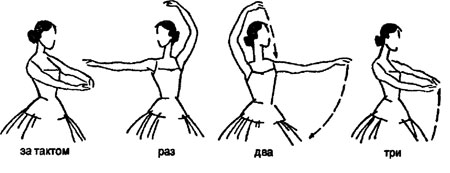 Рисунок 1 – Исходная позиция: 5 позиции круазе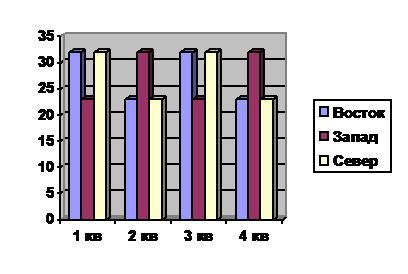 График 1 – Динамика численности мероприятий КДУ за 2018 годПриложение 4.ПРИМЕР ОФОРМЛЕНИЯ СПИСКА ИСПОЛЬЗОВАННОЙ ЛИТЕРАТУРЫСПИСОК ИСПОЛЬЗОВАННОЙ ЛИТЕРАТУРЫ1. Ветчанова, О. В. Общение в детской библиотеке : проблемы и пути их решения / О. В. Ветчанова // Справочник руководителя учреждения культуры. - 2010. - №7. - С. 55-67.2. Власов, О.И. Толковый словарь /О.И. Власов. – М.: Дрофа, 2010. – 1020 с.3. Драматургия и режиссура зрелища: учебно-метод. пособие / под ред. И.Б. Шубиной. – Ростов н/Д : Феникс, 2006. – 288 с.4. Петров, Б.Н. Массовые спортивно-художественные представления: учебник / Б.Н. Петров, В.А. Алексеев. М.: ТВТ Дивизион, 2006. – 376 с.5. Сахновский, В.Г. Режиссура и методика ее преподавания: учебник для ВУЗов / В.Г. Сахновский. – М.: Дрофа, 2018. – 256 с.6. Станиславский, К.С. Собрание сочинений: в 8 т. Т 1-3. - М., Искусство, 1954-1957. – 480 с.7. Экономика предприятия: учеб.пособие для студ. вузов / А.В. Петров, Д.И. Иванов, С.И. Сидоров; под ред. Р.П. Викторовой. – М.: Академия, 2011. – 327 с.8. Норенко, В.В. Режиссерский замысел в структуре спектакля [Электронный ресурс]: авт. дисс… кандидат искусствоведения. - http://cheloveknauka.com/rezhisserskiy-zamysel-v-strukture-spektaklya9. Олзоева, Г.К. Основные функции библиотеки [Электронный ресурс]. – https://elib.pstu.ru/vufind/Record/RUPSTUbooks11288710. Словарь музыкальных терминов, терминов звукорежиссуры, звукозаписи и акустики [Электронный ресурс]. – http://www.as-workshop.ru/glossaryПриложение 5.ПРИМЕР ОТЗЫВА НАУЧНОГО РУКОВОДИТЕЛЯ ВКРМинистерство культуры и духовного развития Республика Саха (Якутия)Государственное бюджетное профессиональное образовательное учреждение Республики Саха (Якутия)«Якутский колледж культуры и искусств имени Аграфены Дмитриевны Макаровой»ПЦК «Социально-культурная деятельность»ОТЗЫВруководителя, преподавателя Степанова М.Н.о работе студентки 3 курса Григорьевой П.С. над выпускной квалификационной работой на тему: «Организация и проведение мероприятий  в условиях КДУ».Актуальность выбранного студентом направления исследования и своевременность сформулированных выводов и предложений не вызывают сомнений. Автором выпускной квалификационной работы проведено серьезное исследование, результаты которого можно и нужно применять в культурной работе для организации и проведения мероприятий.В период написания выпускной квалификационной работы студент подтвердил свое умение творчески мыслить, проявлять инициативу в формировании направлений научного поиска, разрабатывать и отстаивать свою точку зрения.Выполненная Григорьевой П.С. работа свидетельствует об умении использовать различные методы работы. Для комплексного решения поставленных в выпускной квалификационной работе задач автором применен широкий спектр научных методов (анализ, социологический опрос, психологическое тестирование).При проведении исследований по выбранной теме, Григорьева П.С. проявила способности к самостоятельной аналитической работе, строгому обоснованию полученных выводов. У студента сформирован навык использования табличного и иллюстративного материала в процессе аргументации достоверности отдельных положений выпускной квалификационной работы.К выполнению поставленных задач автор относился добросовестно, умело планировал и организовывал свое рабочее время, показав себя аккуратным и дисциплинированным исследователем. Все указанные в задании к выпускной квалификационной работе мероприятия осуществлялись в установленные сроки.В заключение следует отметить целеустремленность, самостоятельность, трудолюбие и ответственность, высокую общую культуру студента.Руководитель: преподаватель ПЦК «Социально-культурная деятельность»                          _____________Степанов М.Н.«____» ___________ 20___ г.Приложение 6.ПРИМЕР РЕЦЕНЗИРОВАНИЯ ВЫПУСКНОЙ КВАЛИФИКАЦИОННОЙ РАБОТЫРЕЦЕНЗИЯ на выпускную квалификационную работу,выполненную студентом 2 курса специальности 55.02.01 «Театральная и аудиовизуальная техника» ГБПОУ РС(Я) «Якутский колледж культуры и искусств им. А.Д. Макаровой» Григорьева Альберта Дмитриевича,на тему: Световое оформление театрализованного представления «Нумера» по мотивам рассказа Е.И.Замятина «Мы» 3 курса специальности «Социально-культурная деятельность»На рецензию представлена выпускная квалификационная работа с объемом 40 страниц теоретической и практической части, заключения, списка использованной литературы – 30 наименований, приложений – 4.Автор работы правильно определил цель исследования: Изучение традиционных и новых аспектов в области световых оформлений театрализованных представлений, проанализировать их специфику. Существует необходимость комплексного изучения светового оформления театрализованных представлений, так как эта технология переживает время появления новых технических средств и динамичного развития.В первой главе раскрываются основные термины и понятия светового оформления театрализованного представления, виды световой техники.Вторая глава посвящена практической части дипломной работы. В нем выявляются практические основы светового оформления театрализованного представления «Нумера» по мотивам рассказа Е.И.Замятина «Мы» 3 курса специальности «Социально-культурная деятельность». Автор тщательно анализирует проделанные работы.    Дипломная работа выстроена логически – последовательно. Указаны верные ссылки специальной литературы, теоретического материала. Можно отметить, что Григорьев А.Д. достаточно на профессиональном уровне разработал выпускную квалификационную работу. Выпускная квалификационная работа заслуживает оценки «отлично».Рецензент:  _________________________________________________________________                     (фамилия, имя, отчество)                    подпись                        ученая степень, ученое звание, должность, место работыС рецензией ознакомлен:___________________ Григорьев А.Д.  «__»________20__г.                                                                                                                                               Приложение 7.ЛИСТ ЭКЗАМЕНАТОРАДата проведения защиты: «__»___________20__г.Фамилия, имя, отчество члена ГЭК:________________________________________Подпись:____________________Приложение 8.ШКАЛА ОЦЕНИВАНИЯ РЕЗУЛЬТАТОВ ЗАЩИТЫ ВКРПриложение 9.ПОНЯТИЙНЫЙ АППАРАТ ВЫПУСКНОЙ КВАЛИФИКАЦИОННОЙ РАБОТЫАктуальность темы – степень ее важности в данный момент и в данной ситуации для решения данной проблемы (задачи, вопроса). Акцентирование текста – процесс выделения в тексте наиболее значимых понятий, терминов, положений. Это всеобщий прием создания научного текста при написании параграфов. Делается это выделением (подчеркиванием) необходимых слов, положений, но главное – благодаря более подробному описанию главной мысли и подчинению ей всех остальных. Анализ – метод исследования, который позволяет расчленить или разложить предмет исследования (объект, свойства) на составные части.Введение – вступительная часть текста, книги, ориентирующая читателя в дальнейшем содержании. Гипотеза – научное предположение, выдвигаемое для объяснения каких-либо явлений. График – наглядное изображение соотношения величин, их функциональной взаимозависимости с помощью геометрических и арифметических средств – чисел, плоскостей, точек, линий и т.д. График имеет систему координат: горизонтальную ось абсцисс и вертикальную ординат. На каждой из них наносятся шкалы измерения зависимости изучаемых величин. Их пересечения показывают динамику изменения зависимости изучаемых величин.  Заголовок – название подраздела печатного издания. Задачи формулируются после разработки гипотезы, поскольку только гипотеза определяет, по какому пути идет исследователь, стремясь достичь поставленной цели.Заключение – отражает оценку работы и включает рекомендации по практическому использованию результатов работы.Идея – основная, главная мысль, замысел, определяющий содержание темы.Исследовательские умения – это умения вести наблюдения, работать с первоисточниками, использовать достижения смежных наук, анализировать явления и на этой основе решать поставленную задачу, выдвигать гипотезу или предположение, разрабатывать и проводит опыт или эксперимент, обрабатывать и обобщать результаты, обобщать материал в виде курсовой работы (проекта).Информация: - обзорная – вторичная информация, содержащаяся в обзорах научных документов; - реферативная – вторичная информация, содержащаяся в первичных научных документах; - справочная – вторичная информация, представляющая собой систематизированные краткие сведения в какой-либо области знаний. Ключевое слово – слово или словосочетание, наиболее полно и специфично характеризующее содержание научного документа или его части.Концепция – система взглядов на что-либо, основная мысль, когда определяются цели и задачи исследования и указываются пути его ведения. Обзор – научный документ, содержащий систематизированные научные данные по какой-либо теме, полученные в итоге анализа первоисточников. Знакомит с современным состоянием научной проблемы и перспективами развития. Объект исследования – процесс или явление, порождающие проблемную ситуацию и избранные для изучения. Например, процесс организации мероприятия, деятельность КДУ, деятельность специалиста КДУ.Отзыв – форма оценивания стиля и характера исследовательской деятельности студента, его отношение к работе, организационной культуры, но не самой работы. Отзыв дается научным руководителем. Предмет исследования – все то, что находится в границах объекта исследования в определенном аспекте рассмотрения. Это конкретная проблема в теме курсовой работы, которая находится в границах объекта исследования. Предметом исследования могут быть содержание, формы и методы социального воздействия, этапы организационного процесса, отношения между руководителем и участником творческого коллектива и т.д. Проблема – крупное обобщенное множество сформулированных научных вопросов, которые охватывают область будущих исследований.Рецензия – это изложение анализа текста, в котором рассматриваются его содержание и форма, отмечаются и аргументируются его достоинства и недостатки, делаются выводы и обобщения.Тема – исследуемый вопросЦель исследования – словесно-логическое описание представления о результате исследования, того, что ожидается в итоге сложной исследовательской работы.Цитата – дословная выдержка из какого-либо авторского текста с указанием источника и цитируемой страницы. Цитаты вставляются для иллюстрации позиций как объект анализа, как способ доказательства.  	Учебное изданиеМЕТОДИЧЕСКИЕ РЕКОМЕНДАЦИИ ПО ОРГАНИЗАЦИИ ВЫПОЛНЕНИЯ И ЗАЩИТЫ ВЫПУСКНОЙ КВАЛИФИКАЦИОННОЙ РАБОТЫ СТУДЕНТА51.02.01 Народное художественное творчество (по видам)51.02.02 Социально-культурная деятельность51.02.03 Библиотековедение53.02.06 Хоровое дирижирование53.02.08 Музыкальное звукооператорское мастерство55.02.01 Театральная и аудиовизуальная техникаСоставитель: Рожина Елена НиколаевнаОтветственные за выпуск: Сундупова Оксана ЕгоровнаКомпьютерная верстка: Александров Ян НиколаевичСодержание деятельности исследователя«Частный» предмет деятельности- изучить- исследовать- проанализировать- рассмотреть- обосновать- объяснить- выявить- разработать- определить- проверить на практике- доказать- показать- апробировать- выработать и т.д.условияфакторыподходыроль значение место средствалитературу возможности целесообразностьприемы технологии причины критерии особенности и т.д.Стандартные речевые конструкции при формулировке методологии и методов исследования:Стандартные конструкции, используемые при описании методов исследований:Методы научного исследования:в основу настоящей работы легли положения ... методологии,работа основана на положениях ... методологии,методологическую основу/базу исследования составили положения … методологии,в исследовании/ работе использованы следующие методы …, методы исследования - это … и т.д.изучение … восходит к ...,в … веке … были подробно изучены и описаны …,проблемами ... занимались ...,огромный вклад в разработку проблемы ... внес .../внесла работа/исследование/труд ...,большое значение имеют работы ...,работы последних лет позволяют говорить о ...,опыт истории … показывает, что ...,в настоящее время господствующей точкой зрения является …,такой подход характерен для …,начало изучению этого вопроса было положено трудами ..., в работах ...,заметное место в работах … занимает положение …,в числе разрабатываемых в этом русле проблем можно назвать …,……. подробно освещено в работах ...,связь …показана в ... и т.д.-сравнительный метод;-изучение нормативно-правовой базы;-изучение монографических публикаций и статей;-аналитический метод№Содержание работыСрокиОтметка о выполнении1Предварительный выбор темы исследования2Утверждение темы ВКР, научного руководителяПодготовительный этапПодготовительный этапПодготовительный этап3Утверждение индивидуального графика исследования4Подбор и анализ исходной информации, списка литературы5Подготовка и утверждение плана (оглавления, содержания) ВКР6Определение объекта и предмета исследования7Выделение и анализ базовых понятий по проблеме ВКР8Утверждение научного (методологического) аппарата  ВКРЭтап выполнения теоретической частиЭтап выполнения теоретической частиЭтап выполнения теоретической части9Работа над содержанием теоретической части (1 главы, пояснительной записки)10Устранение замечаний руководителя ВКРЭтап выполнения практической частиЭтап выполнения практической частиЭтап выполнения практической части11Разработка перспективного плана работы по проблеме ВКР12Утверждение плана работы на преддипломной практике, допуск к преддипломной практике13Апробация плана работы на преддипломной практике14Описание результатов практической работы  Заключительный этап работы по ВКРЗаключительный этап работы по ВКРЗаключительный этап работы по ВКР15Составление заключения (выводов и рекомендаций)16Оформление списка использованной литературы, приложений17Оформление введения18Предзащита ВКРЭтапы подготовки к защите ВКРЭтапы подготовки к защите ВКРЭтапы подготовки к защите ВКР19Оформление и представление руководителю полного текста работы. Получение отзыва руководителя ВКР20Представление студентом готовой ВКР рецензенту21Сдача ВКР в ПЦК22Подготовка доклада выступления, презентацииДопустить к защитепредседатель ПЦК СКД_________С.И. Степанова«__»________________Специальность  51.02.02.«Социально-культурная деятельность» по виду «Организация и постановка культурно-массовых мероприятий и театрализованных представлений»Форма обучения:  очнаяРабота защищена«__»_______________  20___г.Протокол  №_________С оценкой ________________Председатель ГЭК____________/_____________                                                                       подпись/ ФИОВыполнила: студентка 4 курса группы ОиПКММиТП-14Григорьева Полина СемёновнаРуководитель: Окоёмова Августина Михайловна, преподаватель___________                                   ученая степень, должность№ п/пСтатья расходаКоличествоСтоимость,руб.Сумма,руб.1.Организация проведения городского торжественного собрания, посвященного Дню матери20 000,02.Изготовление приглашений5008,04 000,03.Приобретение цветов, в том числе:1) для призеров фестиваля творчества, посвященного Дню матери;2) для участников эстафеты родительского подвига;3) для женщин, награжденных знаком отличия «Материнская доблесть» 12129400,0400,0400,013 200,04 800,04 800,03 600,04.Приобретение подарков для призеров: фестиваля творчества к Дню матери;городской эстафеты родительского подвига1212500,0300,09 600,06 000,03 600,06.Печать фотографий 1000,08.Транспортные расходы:доставка на мероприятие 210 000,029 000,0ИТОГО99 600,0 №№ФИО студента№ зачетной книжкиКоличество баллов заКоличество баллов заКоличество баллов заКоличество баллов заУровень сформированности компетенцийОбщее количество балловОценкаПримечание№№ФИО студента№ зачетной книжкиСодержание ВКРОформление ВКРПрезентациюОтветы на вопросыУровень сформированности компетенцийОбщее количество балловОценкаПримечание№№ФИО студента№ зачетной книжкимакс. 10 балл.макс. 5 балл.макс. 2 балламакс. 3 баллаУровень сформированности компетенцийОбщее количество балловОценкаПримечание123456789БаллыОценкаУровень сформированности компетенций18, 19, 20ОтличноВысокий14, 15, 16, 17ХорошоХороший10, 11, 12, 13УдовлетворительноДостаточный9 и менееНеудовлетворительноНедостаточный